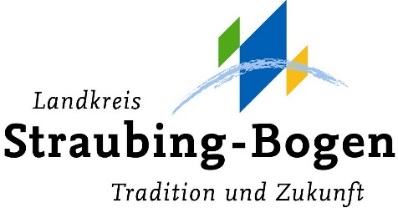 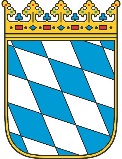 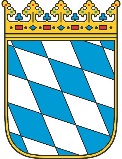 Aktenzeichen: 31-565-BVD Vollzug der Verordnung (EU) Nr. 2016/429 und der Delegierten Verordnung (EU) Nr. 2020/689Anordnung eines BVD-Impfverbots und Einstallungsverbots BVD-geimpfter RinderAufgrund des Art. 46 Abs. 1 lit. a) der Verordnung (EU) 2016/429 des Europäischen Parlaments und des Rates vom 9. März 2016 zu Tierseuchen und zur Änderung und Aufhebung einiger Rechtsakte im Bereich der Tiergesundheit („Tiergesundheitsrecht“), zuletzt geändert durch Art. 1 ÄndVO (EU) 2018/1629 vom 25.7.2018 (ABl. L 272 S. 11), Art. 71 Abs. 1 lit. b), Art. 72 lit. f) und Anhang IV Teil VI Kapitel 2 Abschnitte 1 und 2 der Delegierte Verordnung (EU) 2020/689 der Kommission vom 17. Dezember 2019 zur Ergänzung der Verordnung (EU) 2016/429 des Europäischen Parlaments und des Rates hinsichtlich Vorschriften betreffend Überwachung, Tilgungsprogramme und den Status „seuchenfrei“ für bestimmte gelistete und neu auftretende Seuchen sowie Art. 3 Abs. 1 Nr. 3 des Gesetzes über den öffentlichen Gesundheits- und Veterinärdienst, die Ernährung und den Verbraucherschutz sowie die Lebensmittelüberwachung (Gesundheitsdienst- und Verbraucherschutzgesetz – GDVG) vom 24. Juli 2003 (GVBl. S. 452, 752, BayRS 2120-1-U/G), das zuletzt durch § 1 des Gesetzes vom 24. Juli 2020 (GVBl. S. 370) geändert worden ist, erlässt das Landratsamt Straubing-Bogen folgende:AllgemeinverfügungI.Die Impfung von Rindern gegen die Infektion mit dem BVD-Virus (BVDV) ist ab dem 
15. Mai 2021 im gesamten Gebiet des Landkreises Straubing-Bogen verboten. Das Landratsamt Straubing-Bogen kann als zuständige Behörde im Fall eines Ausbruchs eine Ausnahme vom Impfverbot nach vorgenannter Nummer 1 gestatten, wenn In Rinder haltende Betriebe im Landkreis Straubing-Bogen dürfen ab dem 15. Mai 2021 ausschließlich BVDV-unverdächtige Rinder eingestellt werden, die nicht gegen die BVDV-Infektion geimpft worden sind. Die BVDV-unverdächtigen, nicht gegen die BVDV-Infektion geimpften Rinder nach Satz 1 müssen von einem schriftlichen oder elektronischen Nachweis über die BVDV-Unverdächtigkeit des jeweiligen Rindes begleitet sein.II.Die sofortige Vollziehung der in Abschnitt I getroffenen Regelungen wird nach § 80 Absatz 2 Satz 1 Nummer 4 der Verwaltungsgerichtsordnung im öffentlichen Interesse angeordnet.III.Diese Allgemeinverfügung gilt am auf die öffentliche Bekanntmachung folgenden Tag als bekannt gegeben.IV.Für diese Allgemeinverfügung werden keine Kosten erhoben.Hinweise:Auf die Bußgeldtatbestände des § 32 Abs. 2 Nr. 3 Tiergesundheitsgesetz wird hingewiesen.
Es wird nur der verfügende Teil der Allgemeinverfügung amtlich bekannt gemacht. Der Text dieser Allgemeinverfügung mit Begründung kann von jedermann während der allgemeinen Dienstzeiten im Landratsamt Straubing-Bogen, Leutnerstr. 15, Altbau Zimmer Nr. 318 sowie in der jeweiligen Gemeinde während der allgemeinen Dienststunden eingesehen werden. Zudem ist diese Allgemeinverfügung abrufbar unter www.landkreis-straubing-bogen.de/aktuelles
Straubing, 07.05.2021AumerRegierungsdirektorinVerteiler:Sachgebiet 11 (Amtsblatt H. Kagermeier/Fr. Seidl-Reiner)		(per E-Mail)
im Hause

mit der Bitte um Veröffentlichung im Amtsblatt.Sachgebiet 13						(per E-Mail)
Pressesprecher, Herr Welck
im Hause

mit der Bitte um Kenntnisnahme und entsprechender Presseberichterstattung in den örtlichen Tageszeitungen sowie im Internet des LRA unter „Aktuelles“.Sachgebiet Veterinärwesen				(per E-Mail)
im Hause

mit der Bitte um Kenntnisnahme.

Gemeindeverwaltungen		(alle per E-Mail)des Landkreises Straubing-Bogenmit der Bitte um Kenntnisnahme und unverzüglicher ortsüblicher Bekanntmachung.a)die Ergebnisse der epidemiologischen Untersuchung und der Untersuchungen gemäß Artikel 25 Delegierte Verordnung (EU) 2020/689 gezeigt haben, dass von dem Ausbruch nur eine begrenzte Zahl von Betrieben betroffen war undb)nur eine begrenzte Zahl von Rindern, die von der zuständigen Behörde zur Bekämpfung des Ausbruchs für erforderlich gehalten wird, unter Aufsicht der zuständigen Behörde geimpft wird und die Impfung für jedes Tier dokumentiert wird.